     В соответствии с Налоговым кодексом Российской Федерации, Федеральным законом от 06.10.2003 N 131-ФЗ «Об общих принципах организации местного самоуправления в Российской Федерации» СОБРАНИЕ ДЕПУТАТОВ ЦИВИЛЬСКОГО МУНИЦИПАЛЬНОГО ОКРУГА ЧУВАШСКОЙ РЕСПУБЛИКИ РЕШИЛО:1. Внести в Положение о вопросах налогового регулирования вЦивильском муниципальном округе Чувашской Республики, отнесенных законодательством Российской Федерации о налогах и сборах к ведению органов местного самоуправления, утвержденное решением Собрания депутатов Цивильского муниципального округа Чувашской Республики от 24.11.2022 №5-2следующие изменения:     1) в подпункте 3 пункта1 статьи 17 слова «Цивильского муниципального округа Чувашской Республики» заменить на слова «региона»:2. Настоящее решение вступает в силу после его официального опубликования  (обнародования) и распространяется на правоотношения, возникшие с 1 января 2023 г.ЧĂВАШ РЕСПУБЛИКИ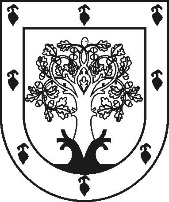 ЧУВАШСКАЯ РЕСПУБЛИКАÇĚРПӲ МУНИЦИПАЛЛĂОКРУГĔН ДЕПУТАТСЕН ПУХĂВĚЙЫШĂНУ2023ç. июлӗн 20-мӗшӗ 15-19 №Çěрпÿ хулиСОБРАНИЕ ДЕПУТАТОВЦИВИЛЬСКОГО МУНИЦИПАЛЬНОГО ОКРУГАРЕШЕНИЕ20 июля 2023г. № 15-19город ЦивильскО внесении изменений в решение Собрания депутатов Цивильского муниципального округа Чувашской Республики от 24.11.2022 №5-2 «Об утверждении Положения о вопросах налогового регулирования вЦивильском муниципальном округе Чувашской Республики, отнесенных законодательством Российской Федерации о налогах и сборах к ведению органов местного самоуправления»Председатель Собрания депутатов
Цивильского муниципального округа Чувашской Республики                                                                                              Т. В. БарановаТ. В. Баранова
Глава Цивильского
муниципального округа Чувашской  Республики                                                                                         А.В.Иванов                                                                         
Глава Цивильского
муниципального округа Чувашской  Республики                                                                                         А.В.Иванов                                                                         